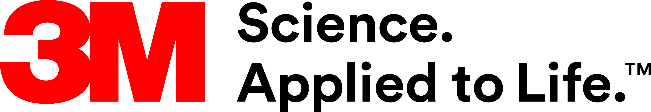 Presse-Information3M obsiegt in Gebrauchsmusterverletzungsklage gegen MA MicroGrind GmbH vor dem Landgericht Mannheim in DeutschlandDas Landgericht Mannheim hat entschieden, dass bestimmte Schleifscheiben des deutschen Unternehmens MA MicroGrind GmbH das deutsche Gebrauchsmuster DE 20 2016 004 274 von 3M verletzen. Das Gebrauchsmuster und das parallele europäische Patent EP 3 231 558 beziehen sich auf die 3M Precision Grinding & Finishing Technologie und schützen Grünkörper einer bestimmten Zusammensetzung.Die gerichtliche Entscheidung umfasst eine Unterlassungsverfügung, die - sofern sie vollstreckt wird - MicroGrind verpflichtet, die Herstellung, den Verkauf und das Angebot zum Verkauf der das Gebrauchsmuster verletzenden Schleifscheiben von MicroGrind in Deutschland einzustellen. Das Urteil wurde am 5. März 2021 verkündet.Das Urteil ist nicht rechtskräftig und kann von MicroGrind beim Oberlandesgericht Karlsruhe, Deutschland, angefochten werden. MicroGrind hat ein Löschungsverfahren gegen das 3M Gebrauchsmuster eingeleitet, das anhängig ist. Das parallele Europäische Patent EP 3 231 558 wurde erteilt, obwohl hiergegen während des Prüfungsverfahrens Einwendungen Dritter erhoben worden waren. Nach Erteilung des Patents wurde kein Einspruch eingelegt.3M bietet ein umfassendes Sortiment an Präzisionsschleifmitteln zum Schleifen und Finishing in der Automobil-, Luft- und Raumfahrt-, Schneidwerkzeug- und Lagerindustrie. Erfahren Sie mehr über die 3M Präzisionsschleif- und Finishing-Technologie unter 3M.com/precisiongrinding.3M ist bestrebt, sein geistiges Eigentum und seine Investitionen in die 3M Schleifmitteltechnologie zu schützen.Weitere Informationen unter 3M.com/precisiongrinding.ST. PAUL, Minnesota, den 03. Mai 2021Zeichen mit Leerzeichen: 1.646Über 3MDer Multitechnologiekonzern 3M wurde 1902 in Minnesota, USA, gegründet und zählt heute zu den innovativsten Unternehmen weltweit. 3M ist mit 95.000 Mitarbeitern in über 190 Ländern vertreten und erzielte 2020 einen Umsatz von 32 Mrd. US-Dollar. Grundlage für seine Innovationskraft ist die vielfältige Nutzung von 51 eigenen Technologieplattformen. Heute umfasst das Portfolio mehr als 55.000 verschiedene Produkte für fast jeden Lebensbereich. 3M hält über 25.000 Patente und macht rund ein Drittel seines Umsatzes mit Produkten, die seit weniger als fünf Jahren auf dem Markt sind. Presse-Kontakt 3M	Tim Post	Tel.: +49 651 733-9789	3M Deutschland GmbH	Carl-Schurz-Str. 1	41453 Neuss	+49 2131 14-0Kunden-Kontakt 3M	Friedrich Saemann	E-Mail: fsaemann@mmm.com 	Deutschland	www.3M.de	www.3M.de/presse	https://twitter.com/3MDeutschland	https://www.facebook.com/3MDeutschland	Österreich		www.3M.com/at	https://www.3maustria.at/3M/de_AT/pressroom-alp/	https://twitter.com/3MAustria	https://www.facebook.com/3MAustria	Schweiz		www.3M.com/ch
                                             https://www.3mschweiz.ch/3M/de_CH/pressroom-alp/  
	https://twitter.com/3MSchweiz	https://www.facebook.com/3MSchweiz